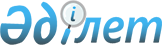 О внесении изменения в решение Лебяжинского районного маслихата от 5 марта 2014 года № 1/27 "Об утверждении Правил оказания социальной помощи, установления размеров и определения перечня отдельных категорий нуждающихся граждан Лебяжинского района"Решение маслихата Лебяжинского района Павлодарской области от 26 декабря 2014 года № 3/40. Зарегистрировано Департаментом юстиции Павлодарской области 22 января 2015 года № 4278

      В соответствии с пунктом 2-3 статьи 6 Закона Республики Казахстан от 23 января 2001 года «О местном государственном управлении и самоуправлении в Республике Казахстан», Постановлением Правительства Республики Казахстан от 21 мая 2013 года № 504 «Об утверждении Типовых правил оказания социальной помощи, установления размеров и определения перечня отдельных категорий нуждающихся граждан», Лебяжинский районный маслихат РЕШИЛ:



      1. Внести в решение Лебяжинского районного маслихата от 05 марта 2014 года № 1/27 «Об утверждении Правил оказания социальной помощи, установления размеров и определения перечня отдельных категорий нуждающихся граждан Лебяжинского района» (зарегистрированное в Реестре государственной регистрации нормативных правовых актов № 3736 опубликованное в газете «Аққу үні»-«Вести Акку» от 29 марта 2014 года № 12) следующее изменение:



      абзац седьмой подпункта 2) пункта 9 исключить.



      2. Контроль за исполнением данного решения возложить на постоянную комиссию районного маслихата по вопросам социального и культурного развития.



      3. Настоящее решение вводится в действие со дня его первого официального опубликования.

 

 
					© 2012. РГП на ПХВ «Институт законодательства и правовой информации Республики Казахстан» Министерства юстиции Республики Казахстан
				      Председатель сессии

      Секретарь районного маслихатаК. Жиеналин

К. Альтаев